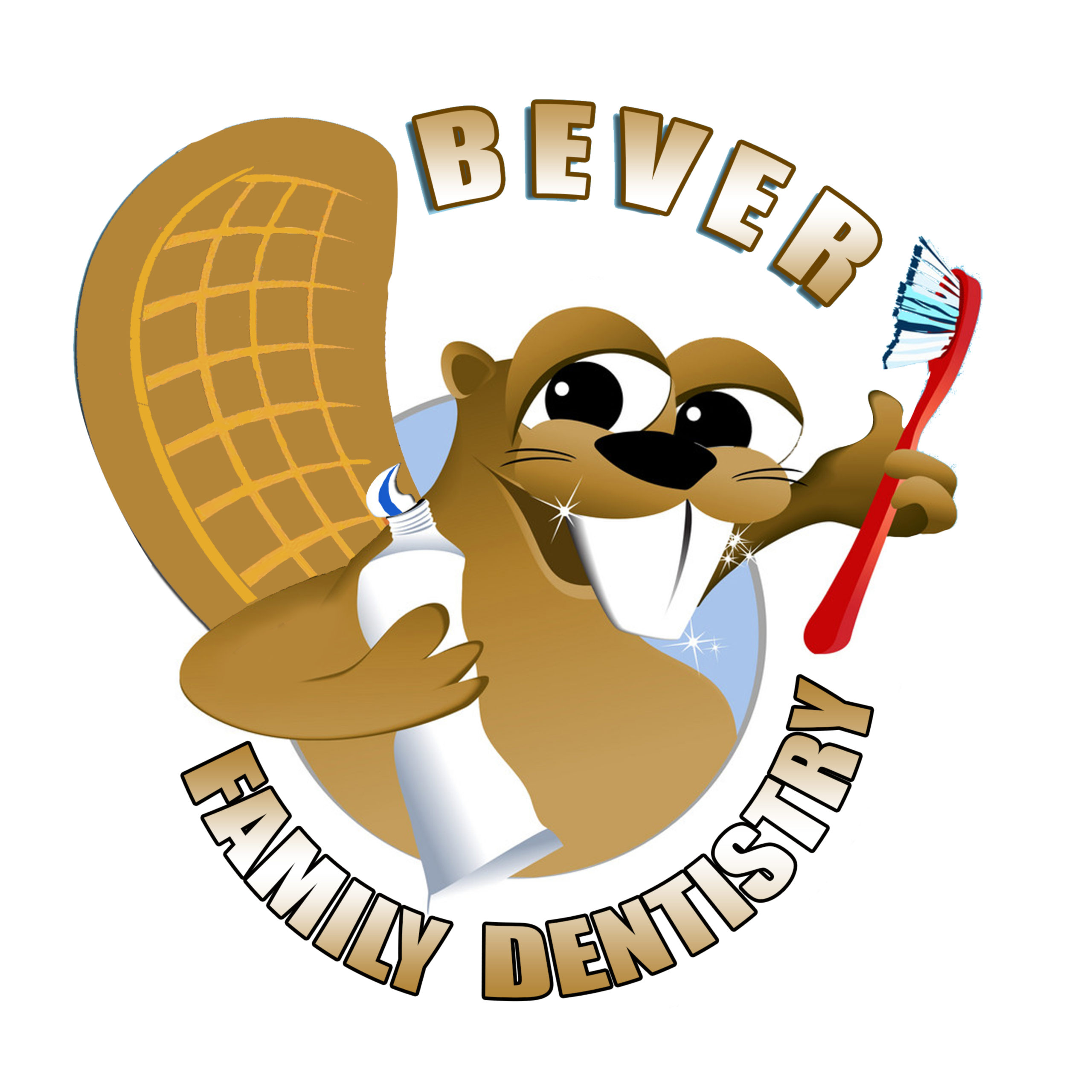 CONSENT TO RELEASE RECORDSI,                                                                  give my consent to Dr.                                                      to release my records to:Ian M. Bever, D.D.S.512 S. Trumbull StreetBay City, MI 48708Phone: (989)892-7663Fax: (989) 892-8850Thebaycitydentist.comI authorize medical, dental, radiographic, laboratory and any other information to be released as indicated above. I request my previous dental care provider to please forward all current radiographs including full mouth / panorex radiographs taken within the last five years and bitewing or single periapical radiographs taken within the last twelve months.Signature of Patient or Patient’s Legal Guardian                           Date           